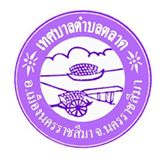 มาตรการรตรวจสอบการใชดุลพินิจเพื่อปองกันการทุจริตเทศบาลตำบลตลาด อำเภอเมืองนครราชสีมา จังหวัดนครราชสีมาเพื่อใหการปฏิบัติงานของเจาหนาที่ในองคการบริหารสวนตําบลโสกกาม เปนไปดวยความโปรงใส ตามแนวทางการประเมินคุณธรรมและความโปรงใสในการดําเนินงานของหนวยงาน จึงไดกําหนดแนวทาง นโยบายมาตรการภายในเพื่อสงเสริมหนวยงานใหมีคุณธรรมและความโปรงใส ปองกันการทุจริตตรวจสอบได ลดการใชดุลพินิจของผูบริหารและเจาหนาที่ผูปฏิบัติงาน เพื่อใหการดําเนินงานเปนมาตรฐานทิศทางเดียวคือ มาตรการตรวจสอบการใชดุลพินิจ โดยกําหนดแนวทางดังนี้ 1) ใหมีคูมือการกําหนดหลักแกณฑมาตรฐานการปฏิบัติงานที่อยูในภารกิจหลักของหนวยงาน 2) ใหมีเจาหนาที่ปฏิบัติงานตามคูมือหรือมาตรฐานการปฏิบัติงานตามภารกิจของหนวยงาน 3) ใหมีการนําเผยแพร และจัดเก็บประมวลขอมูลสามารถสืบคนได 4) ใหมีการนําขอมูลมาใชประกอบการตัดสินใจการปฏิบัติงานของผูปฏิบัติงาน 5) ใหเกิดตาม ทบทวน หลักเกณฑมาตรฐานการปฏิบัติงาน เพื่อใหการปฏิบัติงานเปนมาตรฐาน และถูกตองอยูเสมอเพื่อใหสอดคลองกับการ เปลี่ยนแปลงทางกฎหมาย และสภาวะแวดลอมทางสังคมที่เปลี่ยนแปลงไป***************************************